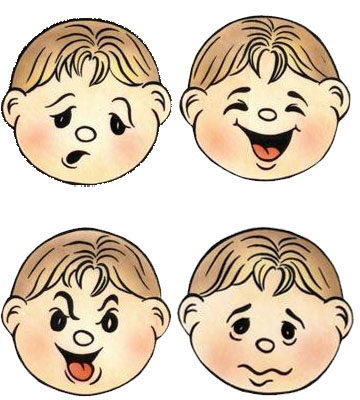 Детская игра № 5. Тренируем эмоции
Цель игры: тренировка детских эмоций, обучение саморегуляции, снятие напряжения.
Просим ребенка нахмуриться, как:осенняя тучка;злой человек;сердитый человек.Просим улыбнуться, как:Буратино;кот на солнышко;хитрая лиса;солнышко.Просим показать, как злится (злятся):два барана на мостике;ребенок, у которого забрали конфету;человек, которого ударили.Просим показать, как испугался:заяц волка;малыш, который заблудился в лесу;котенок, на которого лает собака.Игровое упражнение «Солнечный зайчик»
Цель: учить детей быть спокойными, радостными, удовлетворенными.
Солнечный зайчик заглянул тебе в глаза. Закрой их. Он побежал по лицу, нежно погладь его ладонями на лбу, на носу, на ротике, на щеке, на подбородке, поглаживай аккуратно голову, шею, руки, ноги. Он забрался на живот – погладь животик. Солнечный зайчик не озорник, он любит и ласкает тебя, подружись с ним.Детские игры могут быть не просто познавательными и развивающими. Психогимнастика предлагает такие игры, которые непременно помогут психике вашего ребенка.353100 КРАСНОДАРСКИЙ КРАЙСТ-ЦА ВЫСЕЛКИ УЛ. ЛЕНИНА, 56 Тел. 8 (86157) 73851; 76031; 73547E-mail: cso_uchastie@mtsp.krasnodar.ruhttp://viselki-kcson.ruМинистерство труда и социального развития Краснодарского краяГосударственное бюджетное учреждение социального обслуживания Краснодарского края«Выселковский комплексный центр социального обслуживания населения»Отделение помощи семье и детямПСИХОГИМНАСТИКА(полезные игры для детей)                                      для родителей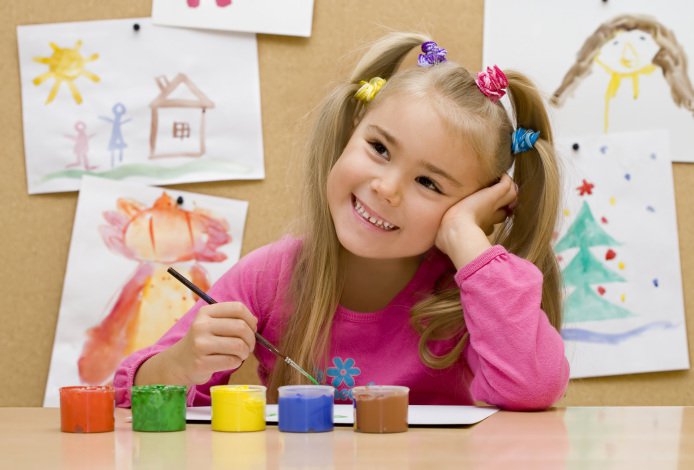 ст-ца Выселки2020 годПсихогимнастика – это курс специальных занятий (этюдов, упражнений и игр), направленных на развитие и коррекцию различных сторон психики ребенка (как ее познавательной, так и эмоционально-личностной сферы).Основные достоинства психогимнастики:игровой характер упражнений (опора на ведущую деятельность детей дошкольного возраста);сохранение эмоционального благополучия детей;опора на воображение;возможность использовать групповые формы работы.Цели психогимнастики:опора на естественные механизмы в развитии ребенка;преодоление барьеров в общении, понимании себя и других;снятие психического напряжения ребенка;создание возможности для самовыражения;развитие словесного языка чувств (называние эмоций ведет к эмоциональному осознанию ребенком себя).Персонажами психогимнастики могут быть дети, а также и взрослые. Дети просто играют, получают удовольствие, испытывают интерес, познают окружающий мир, но при этом учатся нелегкому делу умению – управлять собой и своими эмоциями. Участие детей в упражнениях должно быть добровольным. Можно пытаться увлечь их, заинтересовать, соблазнить, но ни в коем случае не заставлять.
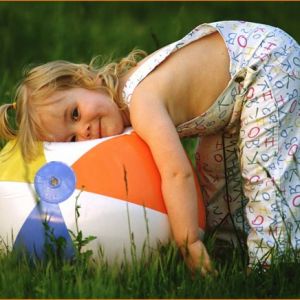 Психогимнастика позволяет коррек-тировать поведение ребенка и снимать эмоциональное напряжение. В ней используются полезные игры для детей, позволяющие снять тревожность, агрессию, напряжение, учат саморегуляции и многому другому. Отобранные игры наиболее подходят для детей старшего дошкольного возраста. Вашему вниманию предлагается подборка игр и упражнений для детей дошкольного возраста. Детская игра № 1. ЗеркалоЦель игры: эта игра помогает ребенку почувствовать себя свободно, раскрыться, увидеть себя со стороны. Подходит для неуверенных в себе, пассивных детей.В игре могут участвовать два ребенка или ребенок и взрослый. Один игрок смотрится в «зеркало» (на своего напарника), которое повторяет все его движения. Поочередно игроки меняются ролями.
Детская игра № 2. Солнышко и тучкаЦель игры: снять психическое напряжение у ребенка, научить ребенка регулировать свое эмоциональное состояние.Солнышко спряталось за тучку, стало прохладно – нужно свернуться клубочком, чтобы согреться, и задержать дыхание. А вот солнышко вышло из-за тучки, и стало жарко, разморило на солнышке – расслабляемся во время выдоха.Детская игра № 3. Минутка баловстваЦель игры: устранение агрессии у ребенка.По сигналу ребенку (детям) предлагается побаловаться – можно делать всё, что ребенку хочется. Он может прыгать, бегать, кричать и т.п. Но по сигналу через 1-3 минуты ребенок должен перестать баловаться. Договоритесь о стоп-действии второго сигнала заранее.
Эта игра может трансформироваться в час «можно» - час «тишина». Один час ребенку можно всё: брать вещи папы и мамы, громко играть, петь, кричать. Но час потом (по желанию родителей, когда они смогут отдохнуть) ребенок должен играть тихо: рисовать, лепить тихонечко и т.п. Эта игра обучит ребенка саморегуляции, снимет психоэмоциональное напряжение.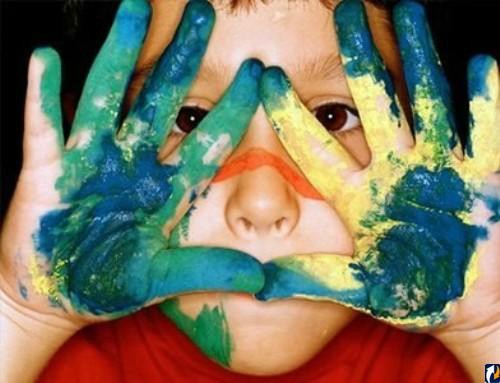 